Sharmaine 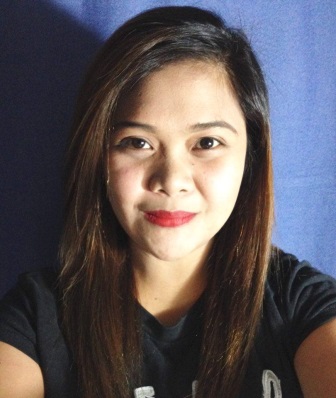 Sharmaine.365856@2freemail.com  CAREER OBJECTIVES:To seek an employment with a company where I can use and enhance my  skills and knowledge , To work hard with full dedication for the achievement of organization objective under satisfying job contact, and ready to learn new things.SKILLS AND KNOWLEDGEWritten and verbal CommunicationAbility to work under pressureHaving a friendly and engaging personalityable to work on my own initiative and as part of a team Honest, hardworking, good time management and self-motivationGood negotiation and interpersonal skillsComputer and Internet SkillsEDUCATIONAL BACKGROUNDSECONDARY:					Doña Carmen Denia National High School 						Toril Davao City Philippines						SY (2009-2010) GRADUATEDCOLLEGE:					ST. JOHN PAUL II COLLEGE OF DAVAO						Toril Davao City Philippines						BSHRM (UNDERGRADUATE)WORK EXPERIENCE:PENGGAYS RESTOBAR	CASHIER/WAITRESSJANUARY 2015 – MARCH 2017Duties and ResponsibilitiesTo greet the customers entering into organizationHandling all the cash transaction of an organizationChecking daily cash countsProviding training and assistance to the new joined cashierMaintaining daily reports of transactionPresent menu to the customersOffer welcome drinks and beverages to the customersTake orders and provide information about the menu Communicate with customers to resolve complaints or ensure satisfactioKeep a constant eye on the table to gauge  needs and fulfill them immediately To present bill to diners, collect payment and give to the cashier, return change to diners Carry dishes and flatware to the kitchenCollect menus at the end of the shift HANNAH AND REEVER SILVERSHOPPESALES LADYAPRIL 2014-DECEMBER 2014Duties and responsibilitiesSell retail products, goods and services to customers. Giving advice and guidance on product selection of customersKeeping the store tidy and clean, this includes hovering and moppingMaking an inventory with our stocksBeing responsible for processing cash paymentsResponsible dealing with customer complaints	TORIL MINI DIVISORIA (TOYS AND CLOTHINGS STORE)SALES LADYJAN 2013 - FEBRUARY 2014Duties and ResponsibilitiesWork with the customers with the most cheerful and pleasant dispositionMaking demonstration on how to play the toys in front of the store so that we can catch the attention of the children/customers who is passing byGiving suggestions to the customers to make their choice easierGrant the request of the customers on getting new stock and other design of the products requested by the customersSuggest additional products in a bid to meet the company’s and self-sales targetI hereby satisfied that the above information is true and correct according to the best of my knowledge and my experience. If you selected me I assure you that I would perform the best of my abilities.